3rd Swine Day RomaniaSusținem Industria Suină din România
Supporting Romanian Swine IndustryUSAMV Cluj-Napoca / University of Agricultural Sciences and Veterinary Medicine Cluj-Napoca28 - 29 Octombrie, 2022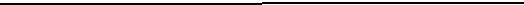 FORMULAR DE CONFIRMARE / CONFIRMATION FORMPARTICIPANT:Nume/Name: ……………………………………………………………………………………………………………………………………………………..Prenume/First name: ………………………………………………………………………………………………………………………………………………….Funcție/Role: ………………………………………………………………………………………………………………………………………………………Compania/Company…………………………………………………………………………………………………………………………………………..Tel: …………………………………………………………………………E-mail: ………………………………………………………………………………..ALTE MENȚIUNI / MENTIONS:Taxa de participare/acces la conferință este de 300 ron/persoană. Organizatorii vor suporta integral costurile pachetului de conferinţă (acces în sală, masă, pauze cafea, cină festivă). Admission fee is 300 ron/person. The organizers will fully bear the cost of the conference package (event access, meals, coffee breaks, festive dinner).  Membrii AMVS au 50% reducere. AMVS members 50% discount.Organizatorii nu vor plăti costurile de cazare, costurile cu transportul participanţilor şi nici alte cheltuieli neprevăzute şi suplimentare. The organizers will not pay the accommodation costs, the costs of transporting the participants and any other unforeseen and additional expenses.Accesul doar pe bază de înregistrare, este limitat de locurile disponibile din sală, înregistrarea se face pe principiul primul venit primul servit. Access only by registration, is limited to seats available in the room, registration is based on first come first served principle.TERMEN LIMITA DE INSCRIERE / LIMIT TERM FOR REGISTRATION:Va rugăm să transmiteţi acest formular completat şi scanat până la data de 14 Octombrie / Please submit this registration form (scanned form) until October 14 at:office@amvsro.ro  Mobile: 0040 787 589 591; 0040 744 498 092PROTECTIA DATELOR CU CARACTER PERSONAL / PERSONAL DATA PROTECTION. ● Prin semnarea prezentului formular sunt de acord cu prelucrarea datelor mele cu caracter personal furnizate AMVS, în scopul înregistrării mele la evenimentul 3rd Swine Day Romania, organizat de AMVS, precum și pentru tot ce ține de organizarea, statisticile și comunicarea ulterioară evenimentului. Am luat cunoștință de drepturile pe care le dețin în temeiul prevederilor Regulamentul (UE) 2016/ 679 și le înțeleg pe deplin. By signing this registration form I agree with the processing of my personal data, submitted AMVS, in the purpose of my registration to 3rd Swine Day Romania event, organized by AMVS, as well as everything that is related to the organization, statistics and subsequent communication of the event. I am aware of the rights I have, pursuant to the provisions of Regulation (EU) 2016/ 679 and I fully understand them.● Perioada de stocare a datelor cu caracter personal este de 6 luni. Refuzul semnării determină imposibilitatea înregistrării dumneavoastră la evenimentul 3rd Swine Day Romania. The storage time of personal data is 6 months. Your signing refusal causes the impossibility of your registration at 3rd  Swine Day Romania event.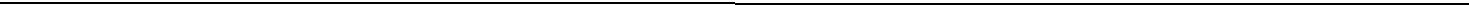 DATA:	SEMNĂTURA PARTICIPANTULUI / PARTICIPANT SIGNATURE: